     Kaj bomo jedli ta teden?                                  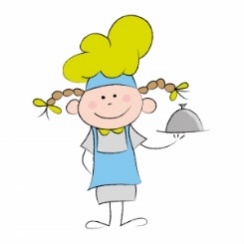 V primeru, da ni mogoče zagotoviti ustreznih živil, si pridržujemo pravico do spremembe jedilnika.      Kaj bomo jedli ta teden?                                       Kaj bomo jedli ta teden?                                  Alergija na jajca, mleko, gluten      29.7.  – 2. 8.zajtrkkosilopop. malicaPonedeljekmlečna štručka (pšenični gluten)jogurt s podloženim sadjem  (mlečne beljakovine, laktoza)ričet z zelenjavo in suhim mesom (ječmenov gluten)marelični cmoki  (pšenični gluten, jajca, mlečne beljakovine, laktoza)jabolčni soknektarinekrekerji  (pšenični gluten, mlečne beljakovine, laktoza)torekmesno zelenjavni namaz (jajca)črn kruh (pšenični gluten)sadni čajkostna juha z ribano kašo  (pšenični gluten)musaka (jajca, mlečne beljakovine, laktoza)zeljna solata iz rdečega zeljakoruzna žemljica (pšenični gluten)lubenicasredasirni krožnik (mlečne beljakovine, laktoza)rezina paradižnikapisan kruh (pšenični gluten)planinski čajbučkina krem juha (pšenični gluten)goveji zrezki v omakikus kus (pšenični gluten)rdeča pesakivikošček kruha cetrtekskutin namaz  (le, mlečne beljakovine, laktoza)bio ajdov kruh (pšenični gluten)mleko kmetije Mlakar (mlečne beljakovine, laktoza)mesno zelenjavna mineštradomač pudingeko pirina bombeta (pirin in pšenični gluten)čaj z bio limonopetekPoli salamamešana sveža zelenjavapolbel kruh (pšenični gluten)čajzdrobova juha (pšenični gluten)sirovi tortelini (pšenični gluten, jajca, mlečne beljakovine, laktoza)smetanova omaka (mlečne beljakovine, laktoza)zelena solatamešano sadje29.7.  – 2. 8.zajtrkkosilopop. malicaPonedeljekmlečna štručka (pšenični gluten)jogurt s podloženim sadjem  (mlečne beljakovine, laktoza)ričet z zelenjavo in suhim mesom (ječmenov gluten)dietni marelični cmoki  (jabolčni soknektarinedietni krekerji  torekmesno zelenjavni namaz brez dodanih jajcčrn kruh (pšenični gluten)sadni čajkostna juha z ribano kašo  (pšenični gluten)musaka (mlečne beljakovine, laktoza)zeljna solata iz rdečega zeljakoruzna žemljica (pšenični gluten)lubenicasredasirni krožnik (mlečne beljakovine, laktoza)rezina paradižnikapisan kruh (pšenični gluten)planinski čajbučkina krem juha (pšenični gluten)goveji zrezki v omakikus kus (pšenični gluten)rdeča pesakivikošček kruha cetrtekskutin namaz  (le, mlečne beljakovine, laktoza)bio ajdov kruh (pšenični gluten)mleko kmetije Mlakar (mlečne beljakovine, laktoza)mesno zelenjavna mineštradomač pudingeko pirina bombeta (pirin in pšenični gluten)čaj z bio limonopetekPoli salamamešana sveža zelenjavapolbel kruh (pšenični gluten)čajzdrobova juha (pšenični gluten)testenine brez jajc (pšenični gluten,)smetanova omaka (mlečne beljakovine, laktoza)zelena solatamešano sadjeAlergija na jajca29.7.  – 2. 8.zajtrkkosilopop. malicaPonedeljekmlečna štručka (pšenični gluten)jogurt s podloženim sadjem  (mlečne beljakovine, laktoza)ričet z zelenjavo in suhim mesom (ječmenov gluten)marelični cmoki  (pšenični gluten, jajca, mlečne beljakovine, laktoza)jabolčni soknektarinekrekerji  (pšenični gluten, mlečne beljakovine, laktoza)torekmesno zelenjavni namaz (jajca)črn kruh (pšenični gluten)sadni čajkostna juha z ribano kašo  (pšenični gluten)musaka (jajca, mlečne beljakovine, laktoza)zeljna solata iz rdečega zeljakoruzna žemljica (pšenični gluten)lubenicasredasirni krožnik (mlečne beljakovine, laktoza)rezina paradižnikapisan kruh (pšenični gluten)planinski čajbučkina krem juha (pšenični gluten)goveji zrezki v omakikus kus (pšenični gluten)rdeča pesakivikošček kruha cetrtekskutin namaz  (le, mlečne beljakovine, laktoza)bio ajdov kruh (pšenični gluten)mleko kmetije Mlakar (mlečne beljakovine, laktoza)mesno zelenjavna mineštradomač pudingeko pirina bombeta (pirin in pšenični gluten)čaj z bio limonopetekPoli salamamešana sveža zelenjavapolbel kruh (pšenični gluten)čajzdrobova juha (pšenični gluten)sirovi tortelini (pšenični gluten, jajca, mlečne beljakovine, laktoza)smetanova omaka (mlečne beljakovine, laktoza)zelena solatamešano sadje